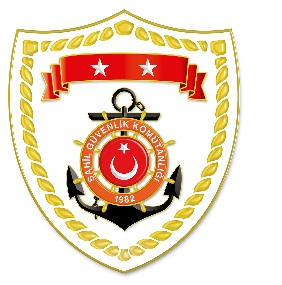 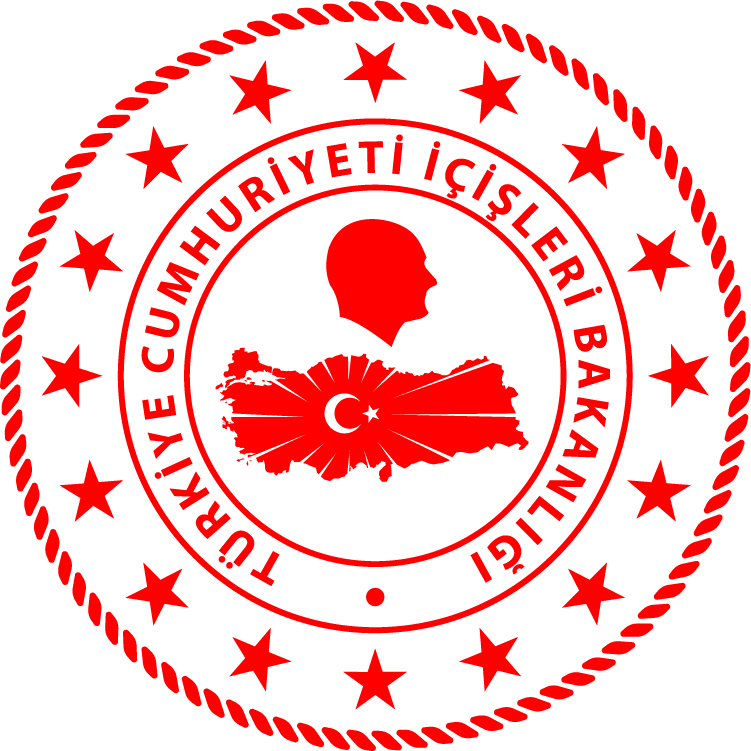 Karadeniz BölgesiS.NUTARİHTESPİTUYGULANAN İDARİ PARA CEZASI MİKTARI (TL)CEZANIN KESİLDİĞİİL/İLÇE-MEVKİİAÇIKLAMA116 Eylül 202124 metreden sığ sularda orta su trolü ile su ürünleri avcılığı yapmak. (8 işlem)24.759BARTIN/AmasraToplam 
11 işleme 80.405 TL idari para cezası uygulanmıştır.216 Eylül 2021Gerçek kişiler için su ürünleri ruhsat tezkeresini ilgililere göstermemek.1.091BARTIN/AmasraToplam 
11 işleme 80.405 TL idari para cezası uygulanmıştır.316 Eylül 2021Gemi ruhsat kod numarasını görünür bir şekilde yazmamak. (2 işlem)54.555BARTIN/AmasraToplam 
11 işleme 80.405 TL idari para cezası uygulanmıştır.